Миних Татьяна ВладимировнаГБОУ Лицей №1568 имени Пабло Неруды дошкольное отделение №7/8ВоспитательМастер-класс для педагогов«Культура питания в детском саду»Культура питания подразумевает воспитание.«Культурное воспитание начинается оченьрано, когда ребенку очень далеко дограмотности, когда он только научилсяхорошо видеть, слышать и кое-чтоговорить».А. С. Макаренко	Культура питания в детском саду — наука, необходимая в современной жизни.  Поскольку дети проводят большую часть дня в детском саду, то именно на воспитателей ложится обязанность научить ребенка полезно, вкусно, красиво и, самое главное, аккуратно питаться.Правильное питание – одно из важнейших условий сохранения здоровья ребёнка, его нормального роста и развития.	Уроки этикета начинаются уже в раннем возрасте. Ребенок учится не только правильно вести себя за столом, но и уверенно пользоваться столовыми приборами, быть опрятным и вежливым. 	Перед педагогами сегодня встает вопрос, как обучать детей культуре питания, общепринятым в международном сообществе правилам поведения за столом и даже создать условия, способствующие повышению культуры поведения в семье.Как правило:-дети не умеют правильно сидеть за столом во время приема пищи;- не всегда используют салфетку;- не знают названия блюд;-не соблюдают правила поведения за столом;-не всегда используют столовые приборы по назначению.Правила сервировки стола (сопровождается показом)	В детском саду детей учат питаться на классический европейский манер. Вилка в левой руке, нож — в правой. Исходя из этого сервируют столы. Вилки дают детям начиная с младшей группы, а ножи — со старшей группы.В зависимости от времени приема пищи столы сервируются по-разному.	К завтраку на стол ставят: салфетницу, хлебницу, тарелку с порционным маслом, чашку с блюдцем (ручка чашки смотрит вправо), тарелку, вилка кладётся с левой стороны (зубцами вверх), нож (лезвие ножа смотрит на тарелку) с ложкой – с правой стороны. Посуду убирают слева от сидящего ребенка.	К обеду стол сервируют похожим образом. На стол ставят: салфетницу, хлебницу, чашку с блюдцем и чайной ложечкой (чтоб ребёнок мог сьесть ягоды из компота), тарелку для первого блюда, вилка кладётся с левой стороны от тарелки, нож с ложкой – с правой стороны.	К полднику стол сервируется, как и на завтрак.Формирование культурно-гигиенических навыков за столом	По мере взросления ребенка его навыки поведения за столом совершенствуются. Если зайти в группу ясельную и старшую, и вы не только увидите, но и услышите разницу. Малыши сидят абы как в силу своего возраста и неусидчивости, крошки раскиданы, пытаются болтать — не везде, конечно, но это типичная картина. И взять старшую группу: дети сидят и спокойно едят, никто не болтает, не смеется. После еды вытираются салфеткой, благодарят нянечку и помогают дежурному убрать за собой посуду.	Практическая работа. 	Педагогам предлагается разделиться на три группы и составить задачи для раннего, младшего и старшего дошкольного возраста по формированию столового этикета.Детей раннего возраста (1-2 года) учат:мыть руки перед едой и вытирать их насухо полотенцем (с помощью взрослого);садиться за стул;пользоваться чашкой: держать ее таким образом, чтобы жидкость не пролилась, пить не торопясь;пользоваться ложкой;вытираться салфеткой после еды;самостоятельно есть ложкой густую пищу, есть с хлебом;после окончания приема пищи выходить из-за стола и задвигать стул.Детей первой младшей группы (2-3 года) учат:самостоятельно мыть руки перед едой, насухо вытирать их полотенцем;опрятно есть, держа ложку в правой руке;вытираться салфеткой после еды;благодарить после еды.Детей второй младшей группы (3-4 года) учат:самостоятельно и аккуратно мыть руки с помощью мыла, насухо вытираться полотенцем, вешать полотенце на свое место;правильно пользоваться столовыми приборами;кушать аккуратно: не крошить хлеб, пережевывать пищу с закрытым ртом.Детей средней и старшей групп (4-5 лет, 5-6 лет) учат:брать пищу небольшими порциями;есть тихо;правильно пользоваться столовыми приборами (вилкой, ложкой, ножом);сидеть с прямой спиной;аккуратно составлять посуду после еды;относить за собой часть посуды.Дети подготовительной к школе группы (6-7 лет) закрепляют полученные навыки культуры поведения за столом: не кладут локти, сидят прямо, тщательно пережевывают пищу, правильно пользуются столовыми приборами.Формы привития культуры питанияПрактическая работа.	Педагогам предлагается вспомнить формы работы с детьми. Затем подводится итог.	Формы привития культуры питания в детском саду разнообразны. Одной из них является дежурство. Дежурным по столам выдают нарядную форму, состоящую из  колпачков и фартучков. Все эта одежда хранится в «Уголке дежурного».	Дежурить дети начинают со второй младшей группы, в конце учебного года. Дежурный помогает нянечке накрыть стол, за которым сам кушает. Дошкольник расставляет стаканы, кладет салфетки, ложки, ставит хлебницы.	В средней группе дети закрепляют навыки сервировки стола. Во втором полугодии обязанностей прибавляется: расставить блюдца, которые предварительно поставила на стол нянечка, вложить в стаканы салфетки, убрать после еды хлебницы и стаканы с салфетками.	В старшей и подготовительной группах дежурные могут самостоятельно сервировать стол и прибираться после приема пищи. В обязанности дежурных входит не только расстановка посуды, но и например, складывание тканевых салфеток. Это занятие очень способствует развитию мелкой моторики руки.	Как известно, аппетит во многом зависит от того, насколько «вкусно» выглядит еда, красиво сервирован стол. Можно почитать и разучить с детьми стихи:Мы дежурные сегодня.Станем быстро помогать,Аккуратно и красивоВсе столы сервировать.Что сначала нужно сделать?Будем руки чисто мыть.Потом фартуки наденем,Начнем скатерти стелить.Мы салфетницы поставим,А на самый центр стола –Хлеб душистый, свежий, вкусный.Хлеб всему ведь «голова».Вокруг хлебниц хороводомБлюдца с чашками стоят.Ручки чашек смотрят вправо, В блюдцах ложечки лежат.Мы тарелки всем поставим,Вилки, ложки и ножи.Не спеши, как класть подумай,А потом уж разложи.От тарелки справа нож,Ложка рядышком лежит.Нож от ложки отвернулся,На тарелочку глядит.Ну а слева от тарелкиНужно вилку положить.Когда станем есть второе,Будет с вилкой нож дружить.Памятка для педагогов:"Воспитание у дошкольников культуры поведения за столом" 
1. Организация детского питания напрямую связана со столовым этикетом и формированием у детей культуры поведения за столом. Знакомство и овладение навыками столового этикета позволяет дошкольнику быть уверенным в себе. Задача воспитателей, а также родителей – научить ребенка правильно вести себя за столом, умело пользоваться столовыми приборами, быть обходительными в застольном общении. 

2. Правильное отношение к еде, разным блюдам, умение пользоваться столовыми приборами и салфетками следует вырабатывать с раннего возраста. Воспитатель должен учить детей мыть руки перед едой, правильно сидеть во время приема пищи: не откидываться на спинку стула, не расставлять локти и не ставить их на стол. Необходимо также следить, чтобы во время еды воспитанники не спешили, не отвлекались и не играли столовыми приборами, не набивали рот.3. Формировать культурно-гигиенические навыки необходимо последовательно и постепенно с учетом возрастных особенностей ребенка: 
Обучать детей правилам поведения за столом можно как на специально организованных занятиях, так и во время приема пищи. Завтракая и обедая вместе с детьми, воспитатель должен демонстрировать им правила этикета, разумность и необходимость их соблюдения. 
Во время приема пищи на чистом столе должны находиться общие предметы, необходимые во время еды: солонка, хлебница, салфетница, по возможности ваза с цветами. 
         Общение с детьми во время еды требует тщательной психологической подготовки. Известно, что поддерживать беседу – это мастерство, научиться которому непросто. Главное – разговоры не должны носить ни обучающего, ни назидательного характера. Темы должны быть нейтральными. Например, можно поговорить о продуктах, из которых приготовлен обед, или о том, что из еды больше всего детям нравится, и т. д. При этом пожелание “Приятного аппетита” – обязательно! Нет полезнее продуктов — вкусных овощей и фруктов! Очень важно спозаранку есть за завтраком овсянку.Черный хлеб полезен нам и не только по утрам.Помни истину простую:  лучше видит только тот,Кто жует морковь сырую,  или сок морковный пьёт.От простуды и ангины помогают апельсины.Ну, а лучше съесть лимон, хоть и очень кислый он.  Организация питания детей в группах1.  Работа по организации питания детей в группах осуществляется под руководством воспитателя и заключается:     - в создании безопасных условий при подготовке и во время приема пищи;     - в формировании культурно-гигиенических навыков во время приема пищи детьми.2. Получение пищи на группу осуществляется строго по графику, утвержденному заведующей ДОУ.3. Привлекать детей к получению пищи с пищеблока категорически запрещается.4. Перед раздачей пищи детям младший воспитатель обязан:       - промыть столы горячей водой с мылом;     - тщательно вымыть руки;     - надеть специальную одежду для получения и раздачи пищи;     - проветрить помещение;     - сервировать столы в соответствии с приемом пищи.5.  К сервировке столов могут привлекаться дети с  3 лет.6. С целью формирования трудовых навыков и воспитания самостоятельности во время дежурства по столовой воспитателю необходимо сочетать работу дежурных и каждого ребенка (например: салфетницы собирают дежурные, а тарелки за собой  убирают дети).  7. Во время раздачи пищи категорически запрещается нахождение детей в обеденной зоне.8. Подача блюд и прием пищи в обед осуществляется в следующем порядке:    -  во время сервировки столов на столы ставятся тарелки с хлебом;     - разливают III блюдо;     - в салатницы, согласно меню,  раскладывают салат (порционные овощи);     - подается первое блюдо;     - дети рассаживаются за столы и начинают прием пищи с салата (порционных овощей);     - по мере употребления детьми блюда, младший воспитатель убирает со столов салатники;     - дети приступают к  приему первого блюда;     - по окончании, помощник воспитателя убирает со столов тарелки из-под первого;     - подается второе блюдо;     - прием пищи  заканчивается приемом третьего блюда.9. Прием пищи педагогом и детьми может осуществляться одновременно.10. В группах раннего возраста детей, у которых не сформирован навык самостоятельного приема пищи, докармливают.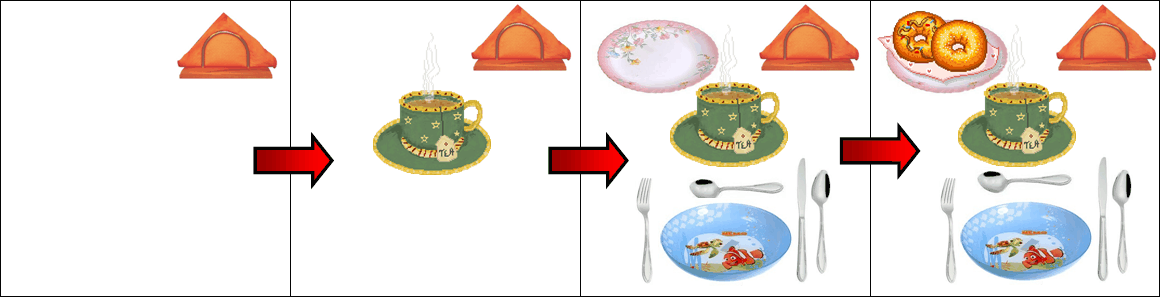 ВозрастЗадачиДети первой младшей группы (от 2-х до 3 лет)Закрепить умения самостоятельно мыть руки перед едой, насухо вытирать лицо и руки полотенцем, опрятно есть, держать ложку в правой руке, пользоваться салфеткой, полоскать рот по напоминанию взрослого.Сформировать умения выполнять элементарные правила культурного поведения: не выходить из-за стола, не закончив прием пищи, говорить “спасибо”Дети второй младшей группы (от 3-х до 4 лет)Научить самостоятельно и аккуратно мыть руки, лицо, правильно пользоваться мылом, расческой, насухо вытираться после умывания, вешать полотенце на свое место.Сформировать навыки приема пищи: не крошить хлеб, правильно пользоваться столовыми приборами, салфеткой, пережевывать пищу с закрытым ртомДети средней группы (от 4-х до 5 лет)Совершенствовать приобретенные умения: брать пищу понемногу, хорошо пережевывать, есть бесшумно, правильно пользоваться столовыми приборами (ложкой, вилкой, ножом), салфеткой, полоскать рот после едыДети старшей группы (от 5 до 6 лет)Закрепить умения правильно пользоваться столовыми приборами (вилкой, ножом), есть аккуратно, бесшумно, сохраняя правильную осанку за столом.Продолжать прививать навыки культуры поведения: выходя из-за стола, тихо задвигать стул, благодарить взрослыхДети подготовительной к школе группы (от 6 до 7 лет)Закрепить навыки культуры поведения за столом: сидеть прямо, не класть локти на стол, бесшумно пить и пережевывать пищу, правильно пользоваться ножом, вилкой, салфеткой. Относить за собой часть посуды.